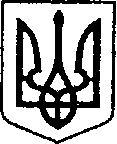 УКРАЇНАЧЕРНІГІВСЬКА ОБЛАСТЬН І Ж И Н С Ь К А    М І С Ь К А    Р А Д АВ И К О Н А В Ч И Й    К О М І Т Е ТР І Ш Е Н Н Явід _22 лютого 2024 року__             м. Ніжин		                            № _111_Про деякі питання здійснення поховання та відшкодування витрат на поховання загиблих (померлих) військовослужбовців та інших осіб, які віддали життя за незалежність України У відповідності до ст.ст. 36, 42, 53, 59, 61 Закону України «Про місцеве самоврядування в Україні, Регламенту Ніжинської міської ради VIII скликання, затвердженого рішенням Ніжинської міської ради 24.12.2020 р. №27-4/2020 (зі змінами), Закону України «Про Статут гарнізонної та вартової служби Збройних Сил України», наказу Міністра оборони України від 05.06.2001 №185 «Про затвердження «Інструкції про організацію поховання військовослужбовців, які загинули (померли) під час проходження військової служби» (зі змінами), та з метою впорядкування питань щодо організації поховань на території Ніжинської міської територіальної громади загиблих (померлих) військовослужбовців та інших осіб, які віддали життя за незалежність України, виконавчий комітет Ніжинської міської ради вирішив:1. Затвердити Порядок здійснення поховання на території Ніжинської міської територіальної громади загиблих (померлих) військовослужбовців та інших осіб, які віддали життя за незалежність України та оплати наданих послуг (Додаток 1).2. Призначити відповідальних:2.1. Директора КП «Ніжинське виробниче управління комунального господарства» (Шпак В.А.) за виділення земельної ділянки на кладовищах громади для поховання загиблих (померлих) військовослужбовців та інших осіб, які віддали життя за незалежність України;2.2. Начальника Управління культури і туризму Ніжинської міської ради (Басак Т.Ф), начальника відділу з питань надзвичайних ситуацій, цивільного захисту населення, оборонної та мобілізаційної роботи виконавчого комітету Ніжинської міської ради (Овчаренко І.Ю.), начальника відділу інформаційно-аналітичної роботи та комунікації з громадськістю виконавчого комітету Ніжинської міської ради (Пустовіт С.М.) за організацію вшанування, церемонії прощання, та героїзацію загиблих (померлих) військовослужбовців та інших осіб, які віддали життя за незалежність України.3. Начальнику відділу з питань надзвичайних ситуацій, цивільного захисту населення, оборонної та мобілізаційної роботи виконавчого комітету Ніжинської міської ради Овчаренку І.Ю. забезпечити розміщення цього рішення на офіційному сайті Ніжинської міської ради.4. Контроль за виконанням рішення покласти на заступника міського голови з питань діяльності виконавчих органів ради Смагу С.С.Головуючий на засіданні виконавчого комітету Ніжинської міської ради - Перший заступник міського голови з питань діяльності виконавчих органів ради                                           Федір ВОВЧЕНКО  Додаток 1До рішення виконавчого комітету Ніжинської міської ради від ____________ № ______ПОРЯДОК здійснення поховання на території Ніжинської міської територіальної громади загиблих (померлих) військовослужбовців та інших осіб, які віддали життя за незалежність України та оплати наданих послугЦей Порядок визначає необхідний мінімальний перелік вимог щодо порядку організації вшанування пам’яті, церемонії прощання, транспортування та поховання загиблих (померлих) військовослужбовців та інших осіб, які віддали своє життя за незалежність України.Даний Порядок є обов’язковим для виконання на території Ніжинської міської територіальної громади.1. Відповідно до вимог Закону України «Про Статут гарнізонної та вартової служби Збройних Сил України» організація військового поховального ритуалу покладається на гарнізонну службу. 2. Відповідальна особа, призначена начальником Ніжинського гарнізону, завчасно надсилає до виконавчого комітету Ніжинської міської ради повідомлення про час та місце проведення військового поховального ритуалу з зазначенням порядку проведення процедури прощання за формою, що додається (Додаток 1).3. Посадові особи виконавчого комітету Ніжинської ради які відповідають за організацію вшанування, церемонії прощання, та героїзацію загиблих (померлих) військовослужбовців та інших осіб, які віддали життя за незалежність України, з отриманням повідомлення організовують роботу щодо порядку організації вшанування, церемонії прощання та героїзації загиблого (померлого).4. Суб’єкт господарської діяльності в сфері надання ритуальних послуг (Далі – Суб’єкт господарювання) визначається згідно законодавства про закупівлі: Закону України від  №922 «Про публічні закупівлі» з урахуванням постанови Кабінету міністрів України від 12.10.2022 №1178 «Про затвердження особливостей здійснення публічних закупівель товарів, робіт і послуг для замовників, передбачених Законом України “Про публічні закупівлі”, на період дії правового режиму воєнного стану в Україні та протягом 90 днів з дня його припинення або скасування». Суб’єкт господарювання за бажанням близьких родичів загиблого (померлого) або уповноваженої на поховання особи забезпечує надання послуг відповідно до «Переліку ритуальних послуг, які пропонується надавити за рахунок місцевого бюджету Ніжинської міської територіальної громади для поховання загиблих військовослужбовців», що додається (Додаток 2)5. Директор КП «Ніжинське виробниче управління комунального господарства» забезпечує безкоштовне виділення земельної ділянки на одному з кладовищ громади або на «Алеї Слави» на кладовищі по вул. Пісочна.6. Оплата послуг Суб’єкту господарювання здійснюється відповідно до укладеного договору та актів виконаних робіт по Комплексній програмі заходів та робіт з територіальної оборони Ніжинської міської територіальної громади при наявності бюджетних призначень та асигнувань на поточний рік.Додаток 1до «Порядку здійснення поховання на території Ніжинської міської територіальної громади загиблих (померлих) військовослужбовців та інших осіб, які віддали життя за незалежність України та проведення відшкодування витрат з міського бюджету» затвердженого рішенням виконавчого комітету Ніжинської міської ради від _________________ № _______ПОВІДОМЛЕННЯпро проведення військового поховального ритуалуПовідомляємо Вас, що «___» ____________ 20 __ року о «_____» годин відбудеться поховання військовослужбовця ____________________________________________________(військове звання,______________________________________________________________________________,прізвище, ім’я, по батькові)який загинув (помер) виконуючі обов’язок військової служби під час захисту незалежності та територіальної цілісності України.Військовий поховальний ритуал відбудеться за ________________________________    (загальною, або спеціальною)церемонією.Церковні обрядові заходи пройдуть в _________________________________________________________________________________________________________________________За проханням родичів (чи інших близьких осіб, які взяли на себе зобов’язання поховати загиблого (померлого) військовослужбовця, іншої особи) поховання тіла загиблого військовослужбовця відбудеться на _________________________________________________(вказати населений пункт, назву, адресу________________________________________________________________________________                      кладовища та місце на ньому)Начальник Ніжинського районного територіального центру комплектування та соціальної підтримки                                                ___________________________________(прізвище, ініціали)Вик.: _________________________Додаток 2до «Порядку здійснення поховання на території Ніжинської міської територіальної громади загиблих (померлих) військовослужбовців та інших осіб, які віддали життя за незалежність України та проведення відшкодування витрат з міського бюджету» затвердженого рішенням виконавчого комітету Ніжинської міської ради від _________________ № _______ПЕРЕЛІК ритуальних послуг, які пропонується надавити за рахунок міського бюджету Ніжинської міської територіальної громади для поховання загиблих військовослужбовцівПОЯСНЮВАЛЬНА ЗАПИСКАдо проекту рішення виконавчого комітету Ніжинської міської ради«Про деякі питання здійснення поховання та відшкодування витрат на поховання загиблих (померлих) військовослужбовців та інших осіб, які віддали життя за незалежність України»1. Обґрунтування необхідності прийняття рішення. З метою підготовки міста та територіальної громади в цілому до ведення оборонних заходів в умовах воєнного стану введеного Указом Президента України від 24.02.2022 № 64 «Про введення воєнного стану в Україні» (зі змінами) та вшанування пам’яті, церемонії прощання, транспортування та поховання загиблих (померлих) військовослужбовців та інших осіб, які віддали своє життя за незалежність України приймається це рішення.2. Стан нормативно-правової бази у даній сфері правового регулювання.ст.ст. 36, 42, 53, 59, 61 Закону України «Про місцеве самоврядування в Україні, Регламенту Ніжинської міської ради VIII скликання, затвердженого рішенням Ніжинської міської ради 24.12.2020 р. №27-4/2020 (зі змінами), Закону України «Про Статут гарнізонної та вартової служби Збройних Сил України», наказу Міністра оборони України від 05.06.2001 №185 «Про затвердження «Інструкції про організацію поховання військовослужбовців, які загинули (померли) під час проходження військової служби» (зі змінами), ст.ст. 10, 20, 89, 91 Бюджетного кодексу України, Указу Президента України «Про введення військового стану в Україні» від 24.02.2022 № 64 (зі змінами), постанови Кабінету Міністрів України 12.10.2022 №1178 «Про затвердження особливостей здійснення публічних закупівель товарів, робіт і послуг для замовників, передбачених Законом України “Про публічні закупівлі”, на період дії правового режиму воєнного стану в Україні та протягом 90 днів з дня його припинення або скасування», Комплексної програми заходів та робіт з територіальної оборони Ніжинської міської територіальної громади на 2024 рік, затвердженої рішенням Ніжинської міської ради VIII скликання від 08.12.2023 №2-35/2023 (зі змінами). 3. Фінансово-економічне обґрунтування. Фінансування порядку у 2024 році буде проводитися за рахунок видатки з міського бюджету Ніжинської міської територіальної громади.4. Прогноз соціально-економічних та інших наслідків прийняття рішення.Вшанування пам’яті, церемонії прощання, транспортування та поховання загиблих (померлих) сприятиме героїзації загиблих (померлих) військовослужбовців та інших осіб, які віддали своє життя за незалежність України. Начальник відділу з питань НС, ЦЗН, ОМР        		                                           Ігор ОВЧАРЕНКО ВІЗУЮТЬ:Начальник відділу з питань надзвичайних ситуацій, цивільного захисту населення, оборонної та мобілізаційної роботи                                 Ігор ОВЧАРЕНКОЗаступник міського голови з питань діяльності виконавчих органів ради                                                  Сергій СМАГАКеруючий справами виконавчого комітету Ніжинської міської ради                                                                Валерій САЛОГУБНачальник фінансового управління Ніжинської міської ради                                                         Людмила ПИСАРЕНКОНачальник відділу юридично-кадрового забезпечення                                                                                      В’ячеслав ЛЕГА(кутовий штамп)________________________________________________________________________________________________№ з/пНайменування робіт і витратКількість1.Копання могили ручним способом, довжина 2 м (викопування, опускання труни в могилу, закопування, формування намогильного насипу)12.Доставка тіла померлого з моргу13.Перенесення труни з тілом померлого14.Доставка копачів15.Послуги автокатафалку16.Послуги автобуса супроводу17.Доставка мар до церкви18.Ритуальний набір19.Хустка610.Ритуальний вінок211.Стрічка з написом212.Державний прапор1